TITLEAuthor А.А.1,2,@, Сo-author А.B.1,2, Co-author А.А.21 University2 Company@ name@sample.org The book of abstracts approved by the Organizing Committee is planned for electronic media. Abstracts in English are to be submitted in .docx format, A4 size (210 × 297 mm), Times New Roman, size 12, with 25 mm margins on all sides. The title of the abstract should be in capital letters and centered. Authors should be listed centered also. The full name of the organization indicating departmental affiliation and e-mail should be indicated centrally. The text should be centered, single spaced, with a 1 cm paragraph indentation. The text should be separated from the report header with a blank line. A template for the abstract is available on the website: https://samgtu.ru/icme/conditions.The text should be written in a way that is original and unique. It should not be copied from other sources..The list of cited literature should be compiled according to example [1].  The example of illustration is shown in Figure 1 below.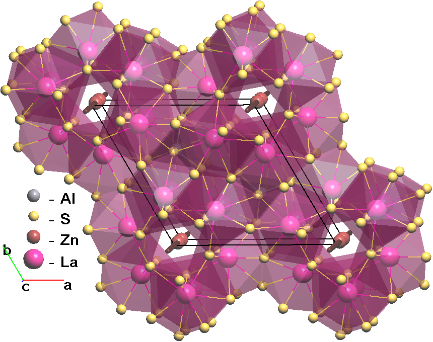 Figure 1. Diffusion pathways of Zn2+-ions (brown lines) in the ZnLa3AlS7 structure.[1] Raleigh D.O. Ionic Conductivity of Single‐Crystal and Polycrystalline RbAg4I5 / Raleigh D.O. // Journal of Applied Physics – 1970. - V. 41 – № 4 - P.1876–1877.